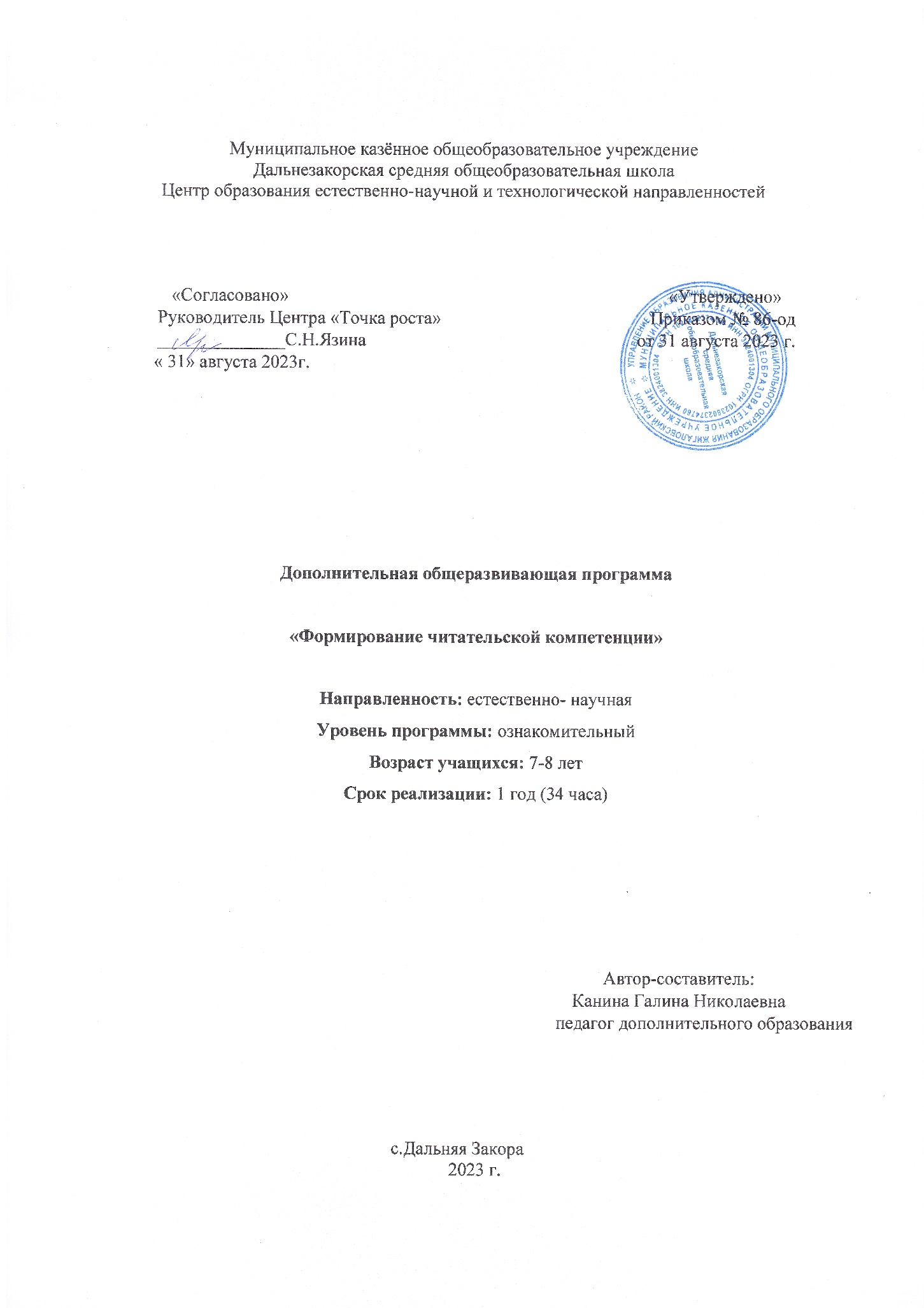                                    Пояснительная записка     Программа курса внеурочной деятельности для 1 - 2 классов «Формирование читательской грамотности» разработана в соответствии с требованиями Федерального государственного образовательного стандарта начального общего образования, требования к основной образовательной программе начального общего образования.      Программа «Формирование читательской грамотности» составлена на основе авторского курса программы «Функциональная грамотность» для 1-4 классов (авторы-составители М.В. Буряк, С.А. Шейкина).     Программа «Формирование читательской грамотности» учитывает возрастные, общеучебные и психологические особенности младшего школьника.   Целью изучения курса «Формирование читательской грамотности» является развитие способности учащихся к осмыслению письменных текстов и рефлексией на них, использования их содержания для достижения собственных целей, развития знаний и возможностей для активного участия в жизни общества. Оценивается не техника чтения и буквальное понимание текста, а понимание и рефлексия на текст, использование прочитанного для осуществления жизненных целей.Для достижения этой цели предполагается решение следующих задач:– формировать умение читать тексты с использованием трёх этапов работы с текстом;– совершенствовать культуру чтения, интерес и мотивацию к чтению книг;– учить находить и извлекать информацию из различных текстов;– учить применять извлеченную из текста информацию для решения разного рода проблем;– развивать у детей способность самостоятельного мышления в процессе обсуждения прочитанного;– обеспечить усвоение ряда понятий технологии: «прогнозирование», «диалог с автором», «комментированное чтение» и др.;– воспитывать в детях любовь к добру, к благородным, бескорыстным поступкам, к природе, науке и искусству;– учить детей уважать всякий честный труд, талант, гений;– поселить в детях сознание солидарности каждого отдельного человека с родиной, человечеством и желание быть им полезнымПрограмма курса внеурочной деятельности «Формирование читательской грамотности» предназначена для реализации в 1-2 классах начальной школы и рассчитана на 34 часа (1 час в неделю). Образовательные технологии:  Реализация перечисленных принципов может быть обеспечена использованием следующих образовательных технологий:Технология личностно-ориентированного обученияКоллективные и групповые способы обучения\Технология проблемного обучения Поисковые модели обучения    Игровые технологии   Компьютерные (информационные) технологииЭтапы формирования читательской компетентности младших школьников.       Формы организации занятий:Предметные недели;Библиотечные уроки;Деловые беседы;Участие в научно-исследовательских дискуссиях;Практические упражнения                                           Содержание программы1 классАнализ текстов авторских и русских народных сказок, составление характеристики героев прочитанных произведений, деление текстов на части, составление картинного плана, ответы по содержанию прочитанных произведений, эмоциональная и личностная оценка прочитанного.                                             2 классПонятия «художественный» и «научно-познавательный»; жанровое сходство и различия художественных и научно-познавательных текстов; составление характеристики героев прочитанных произведений; деление текстов на части, составление плана; ответы по содержанию прочитанных произведений, эмоциональная и личностная оценка прочитанного;Планируемые результаты освоения курса Программа обеспечивает достижение младшими школьниками следующих личностных, метапредметных результатов.Личностные результаты изучения курса:– осознавать себя как члена семьи, общества и государства;– осознавать личную ответственность за свои поступки;– развивать самостоятельность в поиске решения различных речевых задач;– формировать духовные и эстетические потребности;– сознательно расширять свой личный читательский опыт;–находить в прочитанных текстах общее с русской культурой, осознавать общность нравственных ценностей;– уметь пользоваться предлагаемыми учителем формами самооценки ивзаимооценки;– уметь сотрудничать со взрослыми и сверстниками в разных игровых и реальных ситуациях;–уметь переносить примеры ответственного и самостоятельного поведения в свой личный жизненный опыт, объяснять необходимость использования готовой модели поведения для своего самосовершенствования.Метапредметные результаты изучения курса: Познавательные:– осваивать способы решения проблем творческого и поискового характера: работа над проектами и исследования; – использовать различные способы поиска, сбора, обработки, анализа и представления информации;– овладевать логическими действиями сравнения, обобщения, классификации, установления аналогий и причинно-следственных связей, построения рассуждений, отнесения к известным понятиям; – использовать знаково-символические средства, в том числе моделирование;– ориентироваться в своей системе знаний: отличать новое от уже известного;– делать предварительный отбор источников информации: ориентироваться в потоке информации;– добывать новые знания: находить ответы на вопросы, используя учебные пособия, свой жизненный опыт и информацию, полученную от окружающих;– перерабатывать полученную информацию: сравнивать и группировать объекты;– преобразовывать информацию из одной формы в другую.Регулятивные:– проявлять познавательную и творческую инициативу; – принимать и сохранять учебную цель и задачу;– планировать ее реализацию, в том числе во внутреннем плане;– контролировать и оценивать свои действия, вносить соответствующие коррективы в их выполнение;– уметь отличать правильно выполненное задание от неверного;– оценивать правильность выполнения действий: знакомство с критериями оценивания, самооценка и взаимооценка.Коммуникативные:– адекватно передавать информацию, выражать свои мысли в соответствии с поставленными задачами и отображать предметное содержание и условия деятельности в речи;– доносить свою позицию до других: оформлять свою мысль в устной и письменной речи (на уровне одного предложения или небольшого текста);– слушать и понимать речь других;– совместно договариваться о правилах работы в группе;– учиться выполнять различные роли в группе (лидера, исполнителя, критика).Предметные результаты изучения курса:– понимание основных фактов, основной идеи текста, поиск в тексте информации, представленной в различном виде, формулирование прямых выводов и заключений на основе имеющейся в тексте информации;–анализ, интерпретацию и обобщение информации, представленной в тексте, формулирование на ее основе сложных выводов и оценочных суждений;– использование информации из текста для различных целей;– способность понимать, использовать, оценивать тексты, размышлять о них и заниматься чтением для того, чтобы достигать своих целей, расширять свои знания и возможности, участвовать в социальной жизни;– способность различать тексты различных жанров и типов;– умение находить необходимую информацию в прочитанных текстах;– умение задавать вопросы по содержанию прочитанных текстов;– умение составлять речевое высказывание в устной и письменной форме в соответствии с поставленной учебной задачей;– способность оценивать тексты, размышлять о них и заниматься чтением для того, чтобы достигать своих целей, расширять свои знания и возможности, участвовать в социальной жизни.Оценка достижения планируемых результатовОбучение ведется на безотметочной основе.Для оценки эффективности занятий можно использовать следующие показатели:степень помощи, которую оказывает учитель учащимся при выполнении заданий;поведение детей на занятиях: живость, активность, заинтересованность обеспечивают положительные результаты;результаты выполнения тестовых заданий и заданий из конкурса эрудитов, при выполнении которых выявляется, справляются ли ученики с ними самостоятельно;косвенным показателем эффективности занятий может быть повышение качества успеваемости по математике, русскому языку, окружающему миру, литературному чтению и др.                              Результаты освоения курсаПрограмма обеспечивает достижение младшими школьниками следующих личностных, метапредметных результатов.Личностные результаты изучения курса:– осознавать себя как члена семьи, общества и государства;– осознавать личную ответственность за свои поступки;– развивать самостоятельность в поиске решения различных речевых задач;– формировать духовные и эстетические потребности;– сознательно расширять свой личный читательский опыт;–находить в прочитанных текстах общее с русской культурой, осознавать общность нравственных ценностей;– уметь пользоваться предлагаемыми учителем формами самооценки ивзаимооценки;– уметь сотрудничать со взрослыми и сверстниками в разных игровых и реальных ситуациях;–уметь переносить примеры ответственного и самостоятельного поведения в свой личный жизненный опыт, объяснять необходимость использования готовой модели поведения для своего самосовершенствования.Метапредметные результаты изучения курса: Познавательные:– осваивать способы решения проблем творческого и поискового характера: работа над проектами и исследования; – использовать различные способы поиска, сбора, обработки, анализа и представления информации;– овладевать логическими действиями сравнения, обобщения, классификации, установления аналогий и причинно-следственных связей, построения рассуждений, отнесения к известным понятиям; – использовать знаково-символические средства, в том числе моделирование;– ориентироваться в своей системе знаний: отличать новое от уже известного;– делать предварительный отбор источников информации: ориентироваться в потоке информации;– добывать новые знания: находить ответы на вопросы, используя учебные пособия, свой жизненный опыт и информацию, полученную от окружающих;– перерабатывать полученную информацию: сравнивать и группировать объекты;– преобразовывать информацию из одной формы в другую.Регулятивные:– проявлять познавательную и творческую инициативу; – принимать и сохранять учебную цель и задачу;– планировать ее реализацию, в том числе во внутреннем плане;– контролировать и оценивать свои действия, вносить соответствующие коррективы в их выполнение;– уметь отличать правильно выполненное задание от неверного;– оценивать правильность выполнения действий: знакомство с критериями оценивания, самооценка и взаимооценка.Коммуникативные:– адекватно передавать информацию, выражать свои мысли в соответствии с поставленными задачами и отображать предметное содержание и условия деятельности в речи;– доносить свою позицию до других: оформлять свою мысль в устной и письменной речи (на уровне одного предложения или небольшого текста);– слушать и понимать речь других;– совместно договариваться о правилах работы в группе;– учиться выполнять различные роли в группе (лидера, исполнителя, критика).Предметные результаты изучения курса:– понимание основных фактов, основной идеи текста, поиск в тексте информации, представленной в различном виде, формулирование прямых выводов и заключений на основе имеющейся в тексте информации;–анализ, интерпретацию и обобщение информации, представленной в тексте, формулирование на ее основе сложных выводов и оценочных суждений;– использование информации из текста для различных целей;– способность понимать, использовать, оценивать тексты, размышлять о них и заниматься чтением для того, чтобы достигать своих целей, расширять свои знания и возможности, участвовать в социальной жизни;– способность различать тексты различных жанров и типов;– умение находить необходимую информацию в прочитанных текстах;– умение задавать вопросы по содержанию прочитанных текстов;– умение составлять речевое высказывание в устной и письменной форме в соответствии с поставленной учебной задачей;– способность оценивать тексты, размышлять о них и заниматься чтением для того, чтобы достигать своих целей, расширять свои знания и возможности, участвовать в социальной жизни.	Содержание программыЗанятие 1.Рыба-стрелокАнализ содержания текста. Характеристика героя.Занятие 2. Когда обедает крокодилАнализ содержания текста. Логический вывод.Занятие 3. Теплолюбивые кошкиАнализ содержания текста. Логический вывод. Составление вопросов к тексту.Занятие 4. Как видят змеиАнализ содержания текста. Составление вопросов к тексту. Пересказ текста.Занятие 5. Зачем слону хоботАнализ содержания текста. Характеристика героя. Пересказ текста. Занятие 6. Удивительные китыАнализ содержания текста. Поиск информации в справочниках и энциклопедиях.Занятие 7.Зачем сове пушистые перьяАнализ содержания текста. Характеристика героя. Восстановление деформированного текста.Занятие 8. Зимние грибыАнализ содержания текста. Поиск информации в справочниках и энциклопедиях. Логический вывод.Занятие 9.Почему так говорят?Анализ содержания текста. Составление вопросов к тексту. Логический вывод. Выборочное чтение.Занятие 10.Виталий Бианки. Лис и мышонокСодержание сказки. Жанр произведения. Качество: осторожность, предусмотрительность. Дополнение текста. Пересказ сказки.Занятие 11.Русская народная сказка. Мороз и заяцАнализ содержания сказки. Жанр произведения. Характеристика героев. Качество: выносливость, упорство. Наблюдение над синонимами. Толкование значений устойчивых выражений. Истинность и ложность высказываний.Занятие 12.Владимир Сутеев. Живые грибыСодержание сказки. Жанр произведения. Характеристика героев. Качество: трудолюбие. Дополнение предложений с опорой на текст. Пересказ сказки.Занятие 13.Геннадий Цыферов. Петушок и солнышкоАнализ содержания сказки. Жанр произведения. Характеристика героев. Качество: вежливость, умение признавать свои ошибки. Последовательность событий.Занятие 14.Михаил Пляцковский. Урок дружбыАнализ содержания сказки. Жанр произведения. Характеристика героев. Дружба, жадность. Составление плана. Продолжение сказки.Занятие 15.Грузинская сказка. Лев и заяцАнализ содержания сказки. Жанр произведения. Характеристика героев. Качество: смекалка, находчивость, хитрость, глупость. Наблюдение за антонимами. Объяснение смысла пословиц.Занятие 16.Русская народная сказка. Как лиса училась летатьАнализ содержания сказки. Жанр произведения. Характеристика героев. Качество: смекалка, находчивость, хитрость, глупость. Составление вопросов к тексту.Занятие 17.Евгений Пермяк. Четыре братаАнализ содержания сказки. Жанр произведения. Семейные ценности. Образные выражения. Сравнение смысла пословиц с содержанием сказки.Занятие 18.Михаил Пришвин. Беличья памятьАнализ содержания текста. Различия научно-познавательного и художественного текстов. Жанр текста, тема, характеристика героев.Занятие 19. И. Соколов-Микитов. В берлогеАнализ содержания текста. Отличия художественного, научно-познавательного и газетного стилей. Жанр текста, тема, характеристика героев. Толкование значения слов. Составление вопросов к тексту.Занятие 20. Лев Толстой. ЗайцыАнализ содержания текста. Сравнение научно-познавательного и художественного текстов. Жанр текста, тема, характеристика героев. Сравнение авторского текста и текста из энциклопедии, общее и различное.Занятие 21.Николай Сладков. Весёлая играАнализ содержания научно-познавательного текста. Тип, тема, персонажи текста. Толкование значения слов. Истинность и ложность утверждений. Составление инструкций.Занятие 22. Обыкновенные кротыАнализ содержания научно-познавательного текста. Тип текста. Толкование значения слов. Работа с синонимами. Составление вопросов к тексту.Занятие 23. Эдуард Шим. Тяжкий трудАнализ содержания текста. Тип текста. Толкование значения слов. Поиск информации в справочниках и энциклопедиях.Занятие 24.Полевой хомякАнализ содержания текста. Описание героя. Подборка сравнений. Составление плана при подготовке к сообщению.Занятие 25. Про бобровАнализ содержания текста. Тип и тема текста. Толкование значения слов. Сравнение текстов. Занятие 26. Мастер пейзажаАнализ содержания текста. Тип текста. Толкование значения слов. Художественные средства выразительности. Поиск информации в справочниках и энциклопедиях.Занятие 27. БерёзаАнализ содержания текста. Тип текста. Деление теста на части. Составление плана. Поиск информации в справочниках и энциклопедиях.Занятие 28. Праздник весныАнализ содержания текста. Тип текста. Эпитеты и сравнения.Занятие 29. РомашкаАнализ содержания текста. Тип текста. Художественные средства выразительности. Поиск информации в справочниках и энциклопедиях.Занятие 30. БайкалАнализ содержания текста. Тип текста. Подбор заголовка. Толкование значения слов. Художественные средства выразительности.Занятие 31. Таёжный ветерАнализ содержания текста. Тип текста. Подбор заголовка. Деление теста на части. Составление плана.Занятие 32. МореАнализ содержания текста. Тип текста. Толкование значения слов. Художественные средства выразительности. Поиск информации в справочниках и энциклопедиях.Занятие 33. Золотая осеньАнализ содержания текста. Тип текста. Толкование значения слов. Художественные средства выразительности. Поиск информации в справочниках и энциклопедиях.Занятие 34. В лесуАнализ содержания текста. Тип текста. Подбор заголовка. Определение персонажей. Деление теста на части. Составление плана.III. Тематическое планирование программы1 -2 классы (34 часа)УЧЕБНО-МЕТОДИЧЕСКОЕ ОБЕСПЕЧЕНИЕ ОБРАЗОВАТЕЛЬНОГО ПРОЦЕССА  УЧЕБНЫЕ   и методические МАТЕРИАЛЫ Функциональная грамотность. 1 класс. Программа внеурочной деятельности / М.В. Буряк, С.А. Шейкина. – М.: Планета, 2022. – 88 с. – (Учение с увлечением). Функциональная грамотность. 2 класс. Программа внеурочной деятельности / М.В. Буряк, С.А. Шейкина. – М.: Планета, 2022. – 88 с. – (Учение с увлечением). ЦИФРОВЫЕ ОБРАЗОВАТЕЛЬНЫЕ РЕСУРСЫ И РЕСУРСЫ СЕТИ ИНТЕРНЕТhttps://learningapps.org/index.php?s=чтениеhttp://skiv.instrao.ru/bank-zadaniy/chitatelskaya-gramotnost/https://multiurok.ru/files/sbornik-praktichieskikh-matierialov-po-formirovani.htmlМАТЕРИАЛЬНО-ТЕХНИЧЕСКОЕ ОБЕСПЕЧЕНИЕ ОБРАЗОВАТЕЛЬНОГО ПРОЦЕССАУЧЕБНОЕ ОБОРУДОВАНИЕКомпьютер, мультимедийный проектор, экран, принтер, магнитная доска. Наборы сюжетных и предметных картинок.ОБОРУДОВАНИЕ ДЛЯ ПРОВЕДЕНИЯ ПРАКТИЧЕСКИХ РАБОТКниги с произведениями по темам занятий, рабочие листы к занятиям, тетради, бумага разного формата, письменные принадлежности.                              Календарно-тематическое планирование  по курсу                              « Формирование читательской компетенции»Этапы читательской подготовки.КлассЧто формируетсяПодготовитель-ный.1 классовладение техникой чтения, совершенствование навыка   чтения,умения самостоятельно работать с текстомНачальный.2 класссовершенствование  читательской самостоятельности, развитие оперативной памяти, формирование оптимальной скорости чтения№Содержание (разделы, темы)Кол-во часовТип занятияФорма проведения ЦОР/ЭОРРыба-стрелок1аудитор.Работа с текстом. Анализ содержания.https://learningapps.org/index.php?s=чтениеhttp://skiv.instrao.ru/bank-zadaniy/chitatelskaya-gramotnost/https://infourok.ru/zadaniya-po-formirovaniyu-chitatelskoj-gramotnosti-5681392.htmlhttps://multiurok.ru/files/sbornik-praktichieskikh-matierialov-po-formirovani.htmlКогда обедает крокодил1аудитор.Работа с текстом. Составление вопросов к тексту.https://learningapps.org/index.php?s=чтениеhttp://skiv.instrao.ru/bank-zadaniy/chitatelskaya-gramotnost/https://infourok.ru/zadaniya-po-formirovaniyu-chitatelskoj-gramotnosti-5681392.htmlhttps://multiurok.ru/files/sbornik-praktichieskikh-matierialov-po-formirovani.htmlТеплолюбивые кошки1аудитор.Работа с текстом. Анализ содержания.https://learningapps.org/index.php?s=чтениеhttp://skiv.instrao.ru/bank-zadaniy/chitatelskaya-gramotnost/https://infourok.ru/zadaniya-po-formirovaniyu-chitatelskoj-gramotnosti-5681392.htmlhttps://multiurok.ru/files/sbornik-praktichieskikh-matierialov-po-formirovani.htmlКак видят змеи1аудитор.Работа с текстом. Пересказ текста.https://learningapps.org/index.php?s=чтениеhttp://skiv.instrao.ru/bank-zadaniy/chitatelskaya-gramotnost/https://infourok.ru/zadaniya-po-formirovaniyu-chitatelskoj-gramotnosti-5681392.htmlhttps://multiurok.ru/files/sbornik-praktichieskikh-matierialov-po-formirovani.htmlЗачем слону хобот1аудитор.Работа с текстом. Пересказ текста.https://learningapps.org/index.php?s=чтениеhttp://skiv.instrao.ru/bank-zadaniy/chitatelskaya-gramotnost/https://infourok.ru/zadaniya-po-formirovaniyu-chitatelskoj-gramotnosti-5681392.htmlhttps://multiurok.ru/files/sbornik-praktichieskikh-matierialov-po-formirovani.htmlУдивительные киты1аудитор.Работа с текстом. Анализ содержания.https://learningapps.org/index.php?s=чтениеhttp://skiv.instrao.ru/bank-zadaniy/chitatelskaya-gramotnost/https://infourok.ru/zadaniya-po-formirovaniyu-chitatelskoj-gramotnosti-5681392.htmlhttps://multiurok.ru/files/sbornik-praktichieskikh-matierialov-po-formirovani.htmlЗачем сове пушистые перья1аудитор.Восстановление деформированного текста.https://learningapps.org/index.php?s=чтениеhttp://skiv.instrao.ru/bank-zadaniy/chitatelskaya-gramotnost/https://infourok.ru/zadaniya-po-formirovaniyu-chitatelskoj-gramotnosti-5681392.htmlhttps://multiurok.ru/files/sbornik-praktichieskikh-matierialov-po-formirovani.htmlЗимние грибы1аудитор.Работа с текстом. Анализ содержания.https://learningapps.org/index.php?s=чтениеhttp://skiv.instrao.ru/bank-zadaniy/chitatelskaya-gramotnost/https://infourok.ru/zadaniya-po-formirovaniyu-chitatelskoj-gramotnosti-5681392.htmlhttps://multiurok.ru/files/sbornik-praktichieskikh-matierialov-po-formirovani.htmlПочему так говорят?1аудитор.Работа с текстом. Выборочное чтение.https://learningapps.org/index.php?s=чтениеhttp://skiv.instrao.ru/bank-zadaniy/chitatelskaya-gramotnost/https://infourok.ru/zadaniya-po-formirovaniyu-chitatelskoj-gramotnosti-5681392.htmlhttps://multiurok.ru/files/sbornik-praktichieskikh-matierialov-po-formirovani.htmlВиталий Бианки. Лис и мышонок1аудитор.Дополнение текста. Пересказ текста.https://learningapps.org/index.php?s=чтениеhttp://skiv.instrao.ru/bank-zadaniy/chitatelskaya-gramotnost/https://infourok.ru/zadaniya-po-formirovaniyu-chitatelskoj-gramotnosti-5681392.htmlhttps://multiurok.ru/files/sbornik-praktichieskikh-matierialov-po-formirovani.htmlРусская народная сказка. Мороз и заяц1аудитор.Наблюдение над синонимами. Толкование значений устойчивых выражений.https://learningapps.org/index.php?s=чтениеhttp://skiv.instrao.ru/bank-zadaniy/chitatelskaya-gramotnost/https://infourok.ru/zadaniya-po-formirovaniyu-chitatelskoj-gramotnosti-5681392.htmlhttps://multiurok.ru/files/sbornik-praktichieskikh-matierialov-po-formirovani.htmlВладимир Сутеев. Живые грибы1аудитор.Дополнение предложений с опорой на текст. Пересказ сказки.https://learningapps.org/index.php?s=чтениеhttp://skiv.instrao.ru/bank-zadaniy/chitatelskaya-gramotnost/https://infourok.ru/zadaniya-po-formirovaniyu-chitatelskoj-gramotnosti-5681392.htmlhttps://multiurok.ru/files/sbornik-praktichieskikh-matierialov-po-formirovani.htmlГеннадий Цыферов. Петушок и солнышко1аудитор.Работа с текстом. Анализ содержания.https://learningapps.org/index.php?s=чтениеhttp://skiv.instrao.ru/bank-zadaniy/chitatelskaya-gramotnost/https://infourok.ru/zadaniya-po-formirovaniyu-chitatelskoj-gramotnosti-5681392.htmlhttps://multiurok.ru/files/sbornik-praktichieskikh-matierialov-po-formirovani.htmlМихаил Пляцковский. Урок дружбы1аудитор.Составление плана. Продолжение сказки.https://learningapps.org/index.php?s=чтениеhttp://skiv.instrao.ru/bank-zadaniy/chitatelskaya-gramotnost/https://infourok.ru/zadaniya-po-formirovaniyu-chitatelskoj-gramotnosti-5681392.htmlhttps://multiurok.ru/files/sbornik-praktichieskikh-matierialov-po-formirovani.htmlГрузинская сказка. Лев и заяц1аудитор.Наблюдение за антонимами. Объяснение смысла пословиц.https://learningapps.org/index.php?s=чтениеhttp://skiv.instrao.ru/bank-zadaniy/chitatelskaya-gramotnost/https://infourok.ru/zadaniya-po-formirovaniyu-chitatelskoj-gramotnosti-5681392.htmlhttps://multiurok.ru/files/sbornik-praktichieskikh-matierialov-po-formirovani.htmlРусская народная сказка. Как лиса училась летать1аудитор.Составление вопросов к тексту.https://learningapps.org/index.php?s=чтениеhttp://skiv.instrao.ru/bank-zadaniy/chitatelskaya-gramotnost/https://infourok.ru/zadaniya-po-formirovaniyu-chitatelskoj-gramotnosti-5681392.htmlhttps://multiurok.ru/files/sbornik-praktichieskikh-matierialov-po-formirovani.htmlЕвгений Пермяк. Четыре брата1аудитор.Работа с текстом. Викторина.https://learningapps.org/index.php?s=чтениеhttp://skiv.instrao.ru/bank-zadaniy/chitatelskaya-gramotnost/https://infourok.ru/zadaniya-po-formirovaniyu-chitatelskoj-gramotnosti-5681392.htmlhttps://multiurok.ru/files/sbornik-praktichieskikh-matierialov-po-formirovani.html18Михаил Пришвин. Беличья память1аудитор.Работа с текстом. Анализ содержания.https://learningapps.org/index.php?s=чтениеhttp://skiv.instrao.ru/bank-zadaniy/chitatelskaya-gramotnost/https://multiurok.ru/files/sbornik-praktichieskikh-matierialov-po-formirovani.html19И. Соколов-Микитов. В берлоге1аудитор.Работа с текстом. Составление вопросов к тексту.https://learningapps.org/index.php?s=чтениеhttp://skiv.instrao.ru/bank-zadaniy/chitatelskaya-gramotnost/https://multiurok.ru/files/sbornik-praktichieskikh-matierialov-po-formirovani.html20Лев Толстой. Зайцы1аудитор.Работа с текстом. Анализ содержания.https://learningapps.org/index.php?s=чтениеhttp://skiv.instrao.ru/bank-zadaniy/chitatelskaya-gramotnost/https://multiurok.ru/files/sbornik-praktichieskikh-matierialov-po-formirovani.html21Николай Сладков. Весёлая игра1аудитор.Работа с текстом. Составление инструкций.https://learningapps.org/index.php?s=чтениеhttp://skiv.instrao.ru/bank-zadaniy/chitatelskaya-gramotnost/https://multiurok.ru/files/sbornik-praktichieskikh-matierialov-po-formirovani.html22Обыкновенные кроты1аудитор.Работа с текстом. Пересказ текста.https://learningapps.org/index.php?s=чтениеhttp://skiv.instrao.ru/bank-zadaniy/chitatelskaya-gramotnost/https://multiurok.ru/files/sbornik-praktichieskikh-matierialov-po-formirovani.html23Эдуард Шим. Тяжкий труд1аудитор.Работа с текстом. Анализ содержания.https://learningapps.org/index.php?s=чтениеhttp://skiv.instrao.ru/bank-zadaniy/chitatelskaya-gramotnost/https://multiurok.ru/files/sbornik-praktichieskikh-matierialov-po-formirovani.html24Полевой хомяк1аудитор.Составление плана при подготовке к сообщению.https://learningapps.org/index.php?s=чтениеhttp://skiv.instrao.ru/bank-zadaniy/chitatelskaya-gramotnost/https://multiurok.ru/files/sbornik-praktichieskikh-matierialov-po-formirovani.html25Про бобров1аудитор.Работа с текстом. Анализ содержания.https://learningapps.org/index.php?s=чтениеhttp://skiv.instrao.ru/bank-zadaniy/chitatelskaya-gramotnost/https://multiurok.ru/files/sbornik-praktichieskikh-matierialov-po-formirovani.html26Мастер пейзажа1аудитор.Работа с текстом. Выборочное чтение.https://learningapps.org/index.php?s=чтениеhttp://skiv.instrao.ru/bank-zadaniy/chitatelskaya-gramotnost/https://multiurok.ru/files/sbornik-praktichieskikh-matierialov-po-formirovani.html27Берёза1аудитор.Дополнение текста. Пересказ текста.https://learningapps.org/index.php?s=чтениеhttp://skiv.instrao.ru/bank-zadaniy/chitatelskaya-gramotnost/https://multiurok.ru/files/sbornik-praktichieskikh-matierialov-po-formirovani.html28Праздник весны1аудитор.Наблюдение над синонимами. Толкование значений устойчивых выражений.https://learningapps.org/index.php?s=чтениеhttp://skiv.instrao.ru/bank-zadaniy/chitatelskaya-gramotnost/https://multiurok.ru/files/sbornik-praktichieskikh-matierialov-po-formirovani.html29Ромашка1аудитор.Дополнение предложений с опорой на текст. Пересказ сказки.https://learningapps.org/index.php?s=чтениеhttp://skiv.instrao.ru/bank-zadaniy/chitatelskaya-gramotnost/https://multiurok.ru/files/sbornik-praktichieskikh-matierialov-po-formirovani.html30Байкал1аудитор.Работа с текстом. Анализ содержания.https://learningapps.org/index.php?s=чтениеhttp://skiv.instrao.ru/bank-zadaniy/chitatelskaya-gramotnost/https://multiurok.ru/files/sbornik-praktichieskikh-matierialov-po-formirovani.html31Таёжный ветер1аудитор.Деление теста на части. Составление плана.https://learningapps.org/index.php?s=чтениеhttp://skiv.instrao.ru/bank-zadaniy/chitatelskaya-gramotnost/https://multiurok.ru/files/sbornik-praktichieskikh-matierialov-po-formirovani.html32Море1аудитор.Наблюдение за антонимами. Объяснение смысла пословиц.https://learningapps.org/index.php?s=чтениеhttp://skiv.instrao.ru/bank-zadaniy/chitatelskaya-gramotnost/https://multiurok.ru/files/sbornik-praktichieskikh-matierialov-po-formirovani.html33Золотая осень1аудитор.Составление вопросов к тексту.https://learningapps.org/index.php?s=чтениеhttp://skiv.instrao.ru/bank-zadaniy/chitatelskaya-gramotnost/https://multiurok.ru/files/sbornik-praktichieskikh-matierialov-po-formirovani.html34В лесу1аудитор.Литературная игра.https://learningapps.org/index.php?s=чтениеhttp://skiv.instrao.ru/bank-zadaniy/chitatelskaya-gramotnost/https://multiurok.ru/files/sbornik-praktichieskikh-matierialov-po-formirovani.html№Содержание (разделы, темы)Дата проведРыба-стрелокКогда обедает крокодилТеплолюбивые кошкиКак видят змеиЗачем слону хоботУдивительные китыЗачем сове пушистые перьяЗимние грибыПочему так говорят?Виталий Бианки. Лис и мышонокРусская народная сказка. Мороз и заяцВладимир Сутеев. Живые грибыГеннадий Цыферов. Петушок и солнышкоМихаил Пляцковский. Урок дружбыГрузинская сказка. Лев и заяцРусская народная сказка. Как лиса училась летатьЕвгений Пермяк. Четыре брата18Михаил Пришвин. Беличья память19И. Соколов-Микитов. В берлоге20Лев Толстой. Зайцы21Николай Сладков. Весёлая игра22Обыкновенные кроты23Эдуард Шим. Тяжкий труд24Полевой хомяк25Про бобров26Мастер пейзажа27Берёза28Праздник весны29Ромашка30Байкал31Таёжный ветер32Море33Золотая осень34В лесу